Уважаемый ________!В ответ на письмо от ________ № _______ направляю информацию о Единой системе управления очередями на оказание медицинской помощи (далее – Система управления очередями) и порядок проведения необходимых работ по интеграции медицинских информационных систем (далее – МИС) медицинских учреждений (далее – МО) Вашего района с Системой управления очередями для направления пациентов в том числе на КТ/МРТ исследования.Система управления очередями представляет собой совокупность двух сервисов:Сервис работы с направлениями, обеспечивающий формирование, учет и обработку направлений на консультацию, госпитализацию и исследование (ф. 057/у-04, а также форма направления на рентгеновскую компьютерную и магнитно-резонансную томографию, утвержденная  распоряжением Комитета по здравоохранению от 07.02.2018 №64-р). Работу сервиса обеспечивает подсистема ГИС РЕГИЗ «Управление очередями на оказание медицинской помощи».Сервис записи на прием к врачу по направлению, предоставляющий возможность записи на прием к врачам-специалистам медицинских организаций, оказывающих первичную специализированную и специализированную медицинскую помощь. Работу сервиса обеспечивает подсистема ГИС РЕГИЗ «Сервис записи на прием к врачу».Для проведения работ по интеграции разработан Порядок работ по интеграции с Системой управления очередями (приложение 1). Порядок работ также размещен на сайте СПб МИАЦ (spbmiac.ru) в разделе «Э-Здравоохранение/ Подсистемы ГИС «РЕГИЗ»/Управление очередями пациентов/ Поддержка сервисов Единой системы управления очередями». В случае отсутствия в медицинском учреждении медицинской информационной системы оформление направлений возможно через имеющийся  веб-интерфейс подсистемы ГИС РЕГИЗ «Управление очередями на оказание медицинской помощи». Для работы через веб-интерфейс необходимо подключение к единой мультисервисной телекоммуникационной сети (ЕМТС) и наличие учетной записи. Для получения учетной записи необходимо направить заявку согласно форме (приложение 3) на адрес электронной почты YGolovina@spbmiac.ru.Прошу Вас организовать работы по интеграции МИС МО района с Системой управления очередями и в срок до 16.07.2018 сообщить о результатах проведения работ, направив соответствующую информацию в адрес СПб МИАЦ на электронную почту SUO@spbmiac.ru.В случае неготовности к работе с Системой управления очередями к указанной дате прошу в срок до 09.07.2018 направить письмо с информацией о причинах задержки и планируемом сроке окончания работ в адрес СПб МИАЦ на электронную почту SUO@spbmiac.ru.Контакты специалистов СПб МИАЦ:- по вопросам организационно-методического сопровождения пользователей: специалист сектора по учету пациентов СПб МИАЦ Головина Янина Викторовна (тел. 576-22-39, e-mail: YGolovina@spbmiac.ru);- по техническим вопросам: главный специалист отдела развития информатизации СПб МИАЦ Архипов Алексей Алексеевич                              (тел. 576-22-26 (доб. 8), e-mail: SUO@spbmiac.ru).Директор	                                                                                                  Г.М. ОрловГородыский В.Г.Архипов А.А., 576-22-26, доб. 8Приложение №1Порядок работ по интеграции с Единой системой управления очередями на оказание медицинской помощиСотруднику, ответственному за работу медицинской информационной системы  (далее – МИС) в медицинской организации (далее – МО), необходимо:Направить письмо от имени главного врача в адрес компании-разработчика МИС данной МО, в котором сообщить о необходимости проведения работ по интеграции МИС МО с подсистемой ГИС РЕГИЗ «Управление очередями на оказание медицинской помощи» (далее – Сервис работы с направлениями) и подсистемой ГИС РЕГИЗ «Сервис записи на прием к врачу» в части возможности записи на прием к врачу по направлению (далее - Сервис записи на прием к врачу по направлению). По итогам проведении интеграции в МИС МО должны быть обеспечены возможности:- формирования направлений по форме 057/у-04 (консультация, госпитализация, обследование);- передачи сведений об активности конкретных профилей медицинской помощи – для МО, ведущих прием пациентов по направлению;- обработки направлений всех типов с указанием соответствующих сведений по результатам приема пациента по направлению – для МО, ведущих прием пациентов по направлению;- записи на прием по направлению;- формирования расписаний для записи на прием по направлению - для МО, ведущих прием пациентов по направлению.	К письму приложить алгоритм интеграции МИС учреждения с Единой системой управления очередями на оказание медицинской помощи (далее - Алгоритм) (Приложение №2). Алгоритм также размещен на сайте СПб МИАЦ в разделе «Э-Здравоохранение/ Подсистемы ГИС «РЕГИЗ»/ Управление очередями пациентов/ Запуск обмена данными/ Информация для разработчиков».Отслеживать ход выполнения работ и осуществить проверку работоспособности интеграции с Сервисом работы с направлениями и Сервисом записи на прием к врачу по направлению после окончания работ.Интеграция МИС МО должна быть технически реализована таким образом, чтобы не увеличивать время работы врача при регистрации/обработке направления на консультацию / госпитализацию / обследование, а также при осуществлении записи на прием по направлению.Для МО, осуществляющих прием пациентов по направлению, в МИС должны быть предусмотрены возможности передачи сведений об активности конкретных профилей медицинской помощи, позволяющих выбрать данную МО в качестве целевой при формировании направления на консультацию / госпитализацию / обследование. Подробное описание сценария «Управление активностью профиля в целевой МО» представлено в описании интеграционных профилей подсистемы ГИС РЕГИЗ «Управление очередями на оказание медицинской помощи».Проследить, что рабочие места врачей оборудованы компьютерами с установленной медицинской информационной системой, интегрированной с Сервисами, а также устройством для печати, позволяющим производить печать направлений, зарегистрированных в Единой системе управления очередями, согласно форме, представленной в Приложении 4, с указанием особенностей приема по данному профилю медицинской помощи на основании сведений об активности конкретных профилей медицинской помощи, предоставленных целевой МО.Для МО, ведущих прием пациентов по направлению, обеспечить передачу сведений об активности конкретных профилей медицинской помощи в подсистему ГИС РЕГИЗ «Управление очередями на оказание медицинской помощи» с указанием особенностей приема по данному профилю в разрезе подразделений медицинского учреждения.Сведения могут быть предоставлены: - через МИС с помощью использования сценария «Управление активностью профиля в целевой МО», который представлен в описании интеграционных профилей подсистемы ГИС РЕГИЗ «Управление очередями на оказание медицинской помощи»;- посредством предоставления сведений в СПб МИАЦ на электронную почту SUO@spbmiac.ru с темой письма: Название МО – сведения об активности профилей медицинской помощи. Форма предоставления сведений представлена в приложении 5.Инструкция по предоставлению сведений представлена в приложении 6.В срок до 16.07.2018 направить официальным письмом за подписью главного врача МО в адрес СПб МИАЦ на электронную почту SUO@spbmiac.ru информацию об успешной интеграции с  Системой с темой письма: Название МО - работы по отладке взаимодействия с Единой системой управления очередями успешно завершены.В случае неготовности к работе с Системой к указанной дате направить в срок до 09.07.2018 письмо с информацией о причинах задержки и планируемом сроке окончания работ с темой письма: Название МО – работы по отладке взаимодействия с Единой системой управления очередями не завершены.В случае возникновения вопросов, касающихся интеграции или использования сервисов – направить письмо в адрес СПб МИАЦ на электронную почту SUO@spbmiac.ru с темой письма: Название МО – вопрос по работе с Единой системой управления очередями.Приложение №2Алгоритм подключения МИСк Единой системе управления очередями на оказание медицинской помощиПодготовить и направить по электронной почте технической поддержки разработчика ГИС РЕГИЗ zdrav-support@netrika.ru адрес тестируемого wsdl, а также id организации в МИС;Добиться корректной работы методов согласно описаниям интеграционных профилей последней версии, размещенных на сайте СПб МИАЦ (spbmiac.ru) в разделе «Э-Здравоохранение/ Подсистемы ГИС «РЕГИЗ»/ Управление очередями пациентов/ Поддержка сервисов Единой системы управления очередями», тем самым поддержав взаимодействия МИС с Сервисом направлений и Сервисом записи по направлению.При поддержке методов по записи на прием по направлению необходимо руководствоваться описанием базовых сценариев работы с Сервисом работы с направлениями:Базовый сценарий для направления на плановую госпитализацию.Базовый сценарий для направлений на консультативный прием.Базовый сценарий для направлений на КТ/МРТ.Управление активностью профиля в целевой МО.Прерывание жизненного цикла направления: аннулирование и необоснованное направление. Смена целевой МО.Подробное описание сценариев представлено в описании интеграционных профилей подсистемы ГИС РЕГИЗ «Управление очередями на оказание медицинской помощи» в разделе «Э-Здравоохранение/ Подсистемы ГИС «РЕГИЗ»/ Управление очередями пациентов/ Запуск обмена данными/ Информация для разработчиков».При поддержке методов по записи на прием по направлению необходимо руководствоваться описанием типового решения для записи по направлению, включающего в себя сценарии «Запись по направлению в УО», «Запрос актуальности записи» и «Отмена записи».Подробное описание сценариев представлено в соответствующих разделах описания интеграционных профилей подсистемы ГИС РЕГИЗ «Сервис записи на прием к врачу» в разделе «Э-Здравоохранение/ Подсистемы ГИС «РЕГИЗ»/ Управление очередями пациентов/ Запуск обмена данными/ Информация для разработчиков».Получить от разработчика ГИС РЕГИЗ заключение об успешном прохождении тестирования.Осуществить демонстрацию работы МИС с сервисов Единой системы управления очередями на базе СПб МИАЦ. Контактное лицо по организации демонстрации – Архипов Алексей Алексеевич (e-mail: AArhipov@spbmiac.ru, телефон: 576-22-26 (доб. 8).Развернуть в защищенной сети ЕМТС продуктивные версии сервисов МИС, выслать на zdrav-support@netrika.ru ссылки на wsdl и id медицинских организаций в МИС. Получить подключение к продуктивной версии Сервиса записи на прием к врачу.Обеспечить передачу сведений об активности конкретных профилей медицинской помощи в подсистему ГИС РЕГИЗ «Управление очередями на оказание медицинской помощи» с указанием особенностей приема по данному профилю в разрезе подразделений медицинского учреждения.Направить в адрес ответственных сотрудников медицинских организаций, обслуживаемых Вами, информацию об окончании работ.Приложение №3								Директору СПб ГБУЗ МИАЦ					      Орлову Г.М.(Наименование учреждения)__________________________ просит выдать логин и пароль для работы в подсистеме регионального фрагмента единой государственной информационной системы в сфере здравоохранения «Управление очередями на оказание медицинской помощи» (РЕГИЗ.УО) следующим специалистам: Дата: ___________Главный врач 						___________Приложение №4	Медицинская документация	форма № 057/у-04		(наименование медицинской организации)		 № для записи на прием		1234-567-891-2345	(адрес)Код ОГРН 	НАПРАВЛЕНИЕ №	на госпитализацию, восстановительное лечение, обследование, консультацию(нужное подчеркнуть)(наименование медицинской организации, куда направлен пациент)1.Номер страхового полиса ОМС2. Код льготыФамилия, имя, отчество	Дата рождения	Адрес постоянного места жительства	Место работы, должность	Код диагноза по МКБОбоснование направления	9. Должность медицинского работника, направившего больного 	Ф.И.О.	подписьЗаведующий отделением	Ф.И.О.	подпись"	"				 г.м.п.Дополнительные данные по результатам исследования (при наличии по данному профилю медицинской помощи, ниже пример по офтальмологии):Выполнение операции по профессиональным /социальным показаниям	                                                                                                          (да / нет)Катаракта	(осложненная, неосложненная)Катаракта осложненная	(глаукомой, любой степенью подвывиха хрусталика, диабетической ретинопатией, возрастной макулярной дегенерацией (сухая, влажная форма), анизометропией более 2 дптр)Острота зрения:OD	 sph	 cyl	 Dax	= 	OS	 sph	 cyl	 Dax	= 	Внутриглазное давление: OD	мм.рт.ст. OS	мм.рт.ст.Дата консультации (врачебной комиссии):           дд.мм.ггггВремя консультации (врачебной комиссии):         чч:ммАдрес: город, улица, дом, корпус (при наличиии), этаж (при наличии), каб. (при наличии)Правила приема по данному направлению:(ниже представлен пример заполнения)Больница № ___  принимает пациентов с диагнозами:МКБ1МКБ2…Только по предварительной записи по телефону : 555 55 55 (прием звонков с 10 до 14 с пн. по пт.)Пациенты с диагнозамиМКБ3МКБ4…могут записаться у своего лечащего врача либо самостоятельно через Официальный портал записи на прием к врачу в Санкт-Петербурге (gorzdrav.spb.ru)При отсутствии свободных талончиков необходимо обратиться в регистратуру по тел.:8 812 123-45-67Перечень необходимых документов для проведения консультации:- паспорт- страховой полис- СНИЛС- направление по форме 057/у-04 из поликлиники по месту регистрации- результаты анализов:1) Анализ мочи2) ЭКГ3) Анализ крови клинический4) ЭКГ (лента) и описание… Приложение №5ФОРМАпредоставления сведений об активности профиля медицинской помощиПриложение №6Инструкция по предоставлению сведений об активности профиля медицинской помощи.Поля «Полное наименование медицинской организации» и «Сокращенное наименование МО» заполнены в соответствии с последней версией реестра медицинских организаций Санкт-Петербурга (OID справочника: 1.2.643.2.69.1.1.1.64). Наименование МО приводится в разрезе подразделений при их наличии. Если это поликлиника из нескольких поликлинических отделений, то для каждого отделения будут предоставлены свои профили, по которым возможно оказание медицинской помощи. Если же это медучреждение стационарного типа – желательно распределение профилей по отделениям, с указанием адреса и телефона конкретного отделения, чтобы направлять пациентов по верному адресу. Просьба сверить данные при участии разработчика Вашей медицинской информационной системы!Поля «Профиль медицинской помощи», «Идентификатор составного профиля помощи», а также «Тип направления (на плановую госпитализацию, консультацию, исследование, восстановительное лечение)» заполнены на основании данных Территориальной программы госгарантий в соответствии с составом последней версии справочника составного профиля медицинской помощи (OID справочника: 1.2.643.2.69.1.1.1.56), входящего в состав подсистемы ГИС РЕГИЗ «Нормативно-справочная информация».Просьба сверить данные при участии разработчика Вашей медицинской информационной системы!Примечание 1: случаи проведения консультации по вопросу плановой госпитализации (например, прохождение отборочной комиссии по решению вопроса госпитализации) относятся к типу направления «Госпитализация»Примечание 2: при описании порядка приема по одному и тому же профилю медицинской помощи, но по разным типам направлений формируются отдельные строки таблицы. Это связано с тем, что идентификатор профиля медицинской помощи по одному и тому же профилю, но по разным типам направления отличается. Также, например, прием пациентов  на плановую госпитализацию по профилю «акушерство и гинекология» может проводиться по одному адресу, а консультативная работа по этому профилю – по другому адресу. В большинстве случаев отличается состав требований к документам, требующимся на приеме от пациента.Примечание 3: в случае отсутствия приема по указанному профилю – просьба указать в поле «Комментарии о режиме работы с направленными пациентами» - «прием по данному профилю не осуществляется» и прочие поля по данному профилю оставить незаполненными.Поле «Адрес медицинской организации» заполняется для медицинской организации (либо ее подразделения, в котором оказывают медицинскую помощь  соответствующего профиля при приеме по направлениям)» по единому образцу:Улица (проспект), дом, корпус (при наличии), этаж (при наличии).Пример: Пр. Мира, д. 555, корп. 5, этаж 2.Этот адрес должен содержать информацию о месте, куда нужно явиться пациенту по данному направлению.Поле «Телефон медицинской организации» заполняется для медицинской организации (либо ее подразделения, в котором оказывают медицинскую помощь соответствующего профиля при приеме по направлениям)» по единому образцу:Телефон с разделителями, добавочный номер (при наличии).Пример: 555-55-55, доб. 15; либо +7-955-555-55-55.Этот телефон будет использоваться пациентами для уточнения информации.Поле «Комментарии о режиме работы с направленными пациентами» заполняется в свободной форме в соответствии с порядком приема пациентов по данному профилю и типу направления в данном стационаре, с обязательным указанием:дней и времени приема;сведений о необходимости предварительной записи (при наличии);сведений о способах предварительной записи (по звонку в данную медицинскую организацию, через систему записи на прием к врачу в электронном виде в Санкт-Петербурге, другие варианты);списка необходимых документов для прохождения консультации/госпитализации.Предоставляемые сведения должны отражать информацию о приеме по всем профилям медицинской помощи, по которым данная медицинская организация осуществляет прием.Поле «Сайт медицинской организации» желательно заполнить, указав ссылку на страницу с описанием сведений о порядке приема.ПРАВИТЕЛЬСТВО САНКТ-ПЕТЕРБУРГАКОМИТЕТ ПО ЗДРАВООХРАНЕНИЮСАНКТ-ПЕТЕРБУРГСКОЕ ГОСУДАРСТВЕННОЕБЮДЖЕТНОЕ УЧРЕЖДЕНИЕ ЗДРАВООХРАНЕНИЯ«МЕДИЦИНСКИЙ ИНФОРМАЦИОННО-АНАЛИТИЧЕСКИЙ ЦЕНТР»Шкапина ул., д. 30, лит. А,Санкт-Петербург, 198095Тел. (812) 576-22-22, факс (812) 576-22-23Е-mail: Mail@spbmiac.ru__________________ № __________________________    на №__________________ от _____________________О подключении к Единой системе управления очередями на оказание медицинской помощиПРАВИТЕЛЬСТВО САНКТ-ПЕТЕРБУРГАКОМИТЕТ ПО ЗДРАВООХРАНЕНИЮСАНКТ-ПЕТЕРБУРГСКОЕ ГОСУДАРСТВЕННОЕБЮДЖЕТНОЕ УЧРЕЖДЕНИЕ ЗДРАВООХРАНЕНИЯ«МЕДИЦИНСКИЙ ИНФОРМАЦИОННО-АНАЛИТИЧЕСКИЙ ЦЕНТР»Шкапина ул., д. 30, лит. А,Санкт-Петербург, 198095Тел. (812) 576-22-22, факс (812) 576-22-23Е-mail: Mail@spbmiac.ru__________________ № __________________________    на №__________________ от _____________________О подключении к Единой системе управления очередями на оказание медицинской помощиРуководителю отдела здравоохранения администрации ____________ районаСанкт-Петербурга№ п/пФИО ответственного сотрудникадолжностьтелефонадрес электронной почты12….Полное наименование медицинской организации (подразделения)Сокращенное наименование МО (подразделения МО) в реестре МО СПб  из справочника с OID 1.2.643.2.69.1.1.1.64Идентификатор МО (подразделения МО). Значение поля «Code» из справочника с OID 1.2.643.2.69.1.1.1.64Идентификатор составного профиля помощи. OID справочника: 1.2.643.2.69.1.1.1.56Профиль  медицинской помощиТип направления (на плановую госпитализацию, консультацию, исследование, восстановительное лечение) Адрес медицинской организации (подразделения, в котором оказывают  медицинскую помощь  соответствующего профиля по направлениям)Телефон медицинской организации (подразделения медицинской организации, в котором оказывают медицинскую помощь соответствующего профиля по направлениям)Комментарии о режиме работы с направленными пациентамиСайт медицинской организацииДата начала периода приема направлений по профилю медицинской помощиДата окончания периода приема направлений по профилю медицинской помощи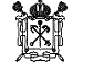 